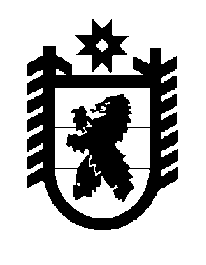 Российская Федерация Республика Карелия    ПРАВИТЕЛЬСТВО РЕСПУБЛИКИ КАРЕЛИЯРАСПОРЯЖЕНИЕот  13 декабря 2017 года № 702р-Пг. Петрозаводск В соответствии со статьей 9 Закона Республики Карелия от 21 декабря 2016 года № 2083-ЗРК «О бюджете Республики Карелия на 2017 год 
и на плановый период 2018 и 2019 годов», постановлением Правительства Республики Карелия от 21 января 2008 года № 9-П «О порядке распределения не распределенных между муниципальными образованиями субвенций местным бюджетам из бюджета Республики Карелия»:Утвердить распределение на 2017 год не распределенных между муниципальными образованиями субвенций бюджетам муниципальных районов, городских округов и поселений на осуществление государственных полномочий Республики Карелия по созданию и обеспечению деятельности административных комиссий и определению перечня должностных лиц, уполномоченных составлять протоколы об административных правонарушениях, согласно приложению.
           Глава Республики Карелия                                                              А.О. ПарфенчиковПриложение  к распоряжению  Правительства                                                                                                                                                                                                                                                                                                                                                                                                                                                                                                                                                                       Республики Карелия                                        от    13 декабря 2017 года № 702р-ПРаспределение на 2017 год не распределенных между муниципальными образованиями субвенций бюджетам муниципальных районов, городских округов и поселений на осуществление государственных полномочий Республики Карелия по созданию и обеспечению деятельности административных комиссий и определению перечня должностных лиц, уполномоченных составлять протоколы об административных правонарушениях(тыс. рублей)_____________№                  п/пМуниципальное образованиеСумма1.Петрозаводский городской округ66,02.Костомукшский городской округ22,03.Беломорский муниципальный район, в том числе5,8Беломорский муниципальный район5,84.Кемский муниципальный район, в том числе23,0Кемский муниципальный район23,05.Муезерский муниципальный район, в том числе19,0Муезерский муниципальный район19,06.Олонецкий муниципальный район, в том числе15,0Олонецкий муниципальный район15,07.Прионежский муниципальный район, в том числе17,0Прионежский муниципальный район17,08.Пудожский муниципальный район, в том числе19,0Пудожский муниципальный район19,09.Сегежский муниципальный район, в том числе9,4Сегежский муниципальный район9,410.Сортавальский муниципальный район, в том числе17,0Сортавальский муниципальный район17,011.Итого213,212.Нераспределенный резерв182,8Всего396,0